РЕШЕНИЕРассмотрев проект решения о внесении изменений в Решение Городской Думы Петропавловск-Камчатского городского округа от 27.06.2012 № 510-нд «О порядке регулирования отношений, связанных с размещением рекламных конструкций
на территории Петропавловск-Камчатского городского округа», внесенный Главой Петропавловск-Камчатского городского округа Иваненко В.Ю., в соответствии
со статьей 28 Устава Петропавловск-Камчатского городского округа Городская Дума Петропавловск-Камчатского городского округаРЕШИЛА:1. Принять Решение о внесении изменений в Решение Городской Думы Петропавловск-Камчатского городского округа от 27.06.2012 № 510-нд «О порядке регулирования отношений, связанных с размещением рекламных конструкций
на территории Петропавловск-Камчатского городского округа».2. Направить принятое Решение Главе Петропавловск-Камчатского городского округа для подписания и обнародования.РЕШЕНИЕот 16.05.2018 № 64-ндО внесении изменений в Решение Городской Думы Петропавловск-Камчатского городского округа от 27.06.2012 № 510-нд «О порядке регулирования отношений, связанных с размещением рекламных конструкций на территории Петропавловск-Камчатского городского округа»Принято Городской Думой Петропавловск-Камчатского городского округа(решение от 16.05.2018 № 176-р)1. В абзаце втором пункта 3.1 цифру «3» заменить цифрой «10».2. В пункте 3.3:1) в абзаце первом цифру «3» заменить цифрой «10»;2) в абзаце втором цифру «3» заменить цифрой «10».3. В абзаце первом пункта 4.9 цифру «10» заменить цифрой «15».4. В пункте 5.2 цифру «3» заменить цифрой «10».5. Настоящее Решение вступает в силу после дня его официального опубликования.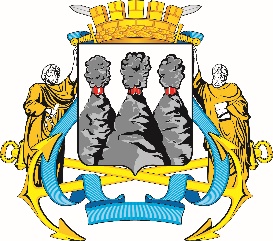 ГОРОДСКАЯ ДУМАПЕТРОПАВЛОВСК-КАМЧАТСКОГО ГОРОДСКОГО ОКРУГАот 16.05.2018 № 176-р9-я сессияг.Петропавловск-КамчатскийО принятии решения о внесении изменений                      в Решение Городской Думы Петропавловск-Камчатского городского округа от 27.06.2012    № 510-нд «О порядке регулирования отношений, связанных с размещением рекламных конструкций на территории Петропавловск-Камчатского городского округа»Председатель Городской Думы Петропавловск-Камчатского городского округаГ.В. Монахова         ГОРОДСКАЯ ДУМАПЕТРОПАВЛОВСК-КАМЧАТСКОГО ГОРОДСКОГО ОКРУГАГлаваПетропавловск-Камчатскогогородского округаВ.Ю. Иваненко